Santa Luzia, 25 de março de 2022.Walderez Costa Drumond, matrícula nº 9.457Eurípedes dos Santos, matrícula no 13.657Débora Rezende Fagundes Netto, matrícula nº 34.696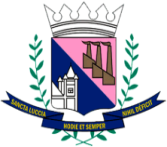 PROCESSO SELETIVO SIMPLIFICADOPROCESSO SELETIVO SIMPLIFICADOPROCESSO SELETIVO SIMPLIFICADOMUNICÍPIO DE SANTA LUZIA - SECRETARIA MUNICIPAL DE SAÚDEMUNICÍPIO DE SANTA LUZIA - SECRETARIA MUNICIPAL DE SAÚDEMUNICÍPIO DE SANTA LUZIA - SECRETARIA MUNICIPAL DE SAÚDEEDITAL Nº 001 / 2022EDITAL Nº 001 / 2022EDITAL Nº 001 / 2022CLASSIFICAÇÃO PRELIMINAR - TÉCNICO DE SAÚDE BUCALA Comissão Especial de Organização, Avaliação e Julgamento do Processo Seletivo Simplificado nº 001/2022, instituída pela PORTARIA SEMSA/SUS-SANTA LUZIA Nº 002/2022, nos termos da Comunicação Interna nº 412/2022/PGM, de 17 de março de 2022, republica o resultado da classificação preliminar dos candidatos à função pública de TÉCNICO DE SAÚDE BUCAL. De acordo com o subitem 5 do Edital do PSS 001/2022 promovido por este Município por intermédio Secretaria Municipal de Saúde de Santa Luzia, após a publicação desta classificação preliminar qualquer candidato poderá interpor recurso no prazo de 3 (três) dias corridos contados da data da referida publicação.CLASSIFICAÇÃO PRELIMINAR - TÉCNICO DE SAÚDE BUCALA Comissão Especial de Organização, Avaliação e Julgamento do Processo Seletivo Simplificado nº 001/2022, instituída pela PORTARIA SEMSA/SUS-SANTA LUZIA Nº 002/2022, nos termos da Comunicação Interna nº 412/2022/PGM, de 17 de março de 2022, republica o resultado da classificação preliminar dos candidatos à função pública de TÉCNICO DE SAÚDE BUCAL. De acordo com o subitem 5 do Edital do PSS 001/2022 promovido por este Município por intermédio Secretaria Municipal de Saúde de Santa Luzia, após a publicação desta classificação preliminar qualquer candidato poderá interpor recurso no prazo de 3 (três) dias corridos contados da data da referida publicação.CLASSIFICAÇÃO PRELIMINAR - TÉCNICO DE SAÚDE BUCALA Comissão Especial de Organização, Avaliação e Julgamento do Processo Seletivo Simplificado nº 001/2022, instituída pela PORTARIA SEMSA/SUS-SANTA LUZIA Nº 002/2022, nos termos da Comunicação Interna nº 412/2022/PGM, de 17 de março de 2022, republica o resultado da classificação preliminar dos candidatos à função pública de TÉCNICO DE SAÚDE BUCAL. De acordo com o subitem 5 do Edital do PSS 001/2022 promovido por este Município por intermédio Secretaria Municipal de Saúde de Santa Luzia, após a publicação desta classificação preliminar qualquer candidato poderá interpor recurso no prazo de 3 (três) dias corridos contados da data da referida publicação.ClassificaçãoNome do CandidatoInscriçãoPontuação1Carla Cristiana de Souza1678152Gislene Cristina Pereira 73593Adriana Gomes Gonçalves97744Glebe da Costa Barreiros Lemes181225Geovanna Caroline Ferreira Gabriel37126Mirian Larissa Cardoso Aguilar184407Laene Dias da Silva 123018Fabiana Lima dos Santos 69909Roselangela Lopes Barbosa 1108010Aisla Roque Souza Lopes1340011Jucelia Batista Chaves 1568012Nathalia Gomes Costa949013Francini Gomes Dos Santos 545014Ariane Raquel Gomes da Silva1921015Paula Soares Guimarães708016Raquel Natielly de Lima Amar145017Gilvania Carolina Nunes da Silva 15390DesclassificadoNatália Firmiano de Barros8-DesclassificadoThaina Cristina da Silveira Lima972-DesclassificadoSabrina Jose de Oliveira1421-DesclassificadoClaudia Elaine Cordeiro Castro 1849-DesclassificadoEmanuela Pereira dos Santos1953-OBSERVAÇÃO 1:Conforme item 4.2.10.1 do edital 001/2022, no caso de empate entre os classificados , o desempate para determinação da classificação se dará pela adoção dos seguintes critérios, respeitada a ordem de procedência:
I - Candidato com maior tempo de experiência em Saúde Pública;
II - O candidato mais idosoConforme item 4.2.10.1 do edital 001/2022, no caso de empate entre os classificados , o desempate para determinação da classificação se dará pela adoção dos seguintes critérios, respeitada a ordem de procedência:
I - Candidato com maior tempo de experiência em Saúde Pública;
II - O candidato mais idosoConforme item 4.2.10.1 do edital 001/2022, no caso de empate entre os classificados , o desempate para determinação da classificação se dará pela adoção dos seguintes critérios, respeitada a ordem de procedência:
I - Candidato com maior tempo de experiência em Saúde Pública;
II - O candidato mais idosoOBSERVAÇÃO 2:Candidatos que foram desclassificados não apresentaram documentação completa, conforme itens 2.15.1, 2.16 e 2.17 do edital 001/2022.Candidatos que foram desclassificados não apresentaram documentação completa, conforme itens 2.15.1, 2.16 e 2.17 do edital 001/2022.Candidatos que foram desclassificados não apresentaram documentação completa, conforme itens 2.15.1, 2.16 e 2.17 do edital 001/2022.